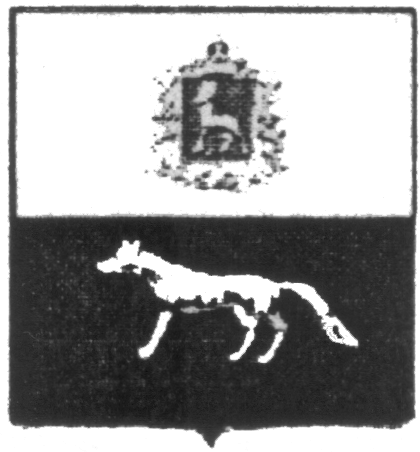 П О С Т А Н О В Л Е Н И Е       от 24 10.2019 г.  № 45О внесении изменений в Приложение к постановлению администрации городского поселения Суходол муниципального района Сергиевский № 59 от 29.12.2018г. «Об утверждении муниципальной программы «Совершенствование муниципального управления  городского поселения Суходол муниципального района Сергиевский» на 2019-2021гг.В соответствии с Федеральным законом от 06.10.2003 № 131-ФЗ «Об общих принципах организации местного самоуправления в Российской Федерации» и Уставом городского поселения Суходол, в целях уточнения объемов финансирования проводимых программных мероприятий, Администрация городского поселения Суходол муниципального района Сергиевский  ПОСТАНОВЛЯЕТ:        1.Внести изменения в Приложение к постановлению Администрации городского поселения Суходол муниципального района Сергиевский № 59 от  29.12.2018г. «Об утверждении муниципальной программы «Совершенствование муниципального управления  городского поселения Суходол муниципального района Сергиевский» на 2019-2021гг. (далее - Программа) следующего содержания:        1.1.В Паспорте Программы позицию «Объемы и источники финансирования Программы» изложить в следующей редакции:         Общий объем финансирования Программы составляет 24734,41754  тыс. руб.,  в том числе по годам:- средства местного бюджета 23161,73254 тыс. рублей:2019 год – 9654,84934 тыс. руб.;2020 год – 6753,44160 тыс. руб.;2021 год – 6753,44160 тыс. руб.- средства федерального бюджета 672,20000 тыс. рублей:2019 год – 672,20000 тыс. руб.;2020 год – 0,00 тыс. руб.;2021 год – 0,00 тыс. руб.- средства областного бюджета – 300,48500 тыс. рублей:2019 год – 300,48500 тыс. руб.;2020 год – 0,00 тыс. руб.;2021 год – 0,00 тыс. руб.         1.2.Раздел Программы 4 «Ресурсное обеспечение реализации Программы» изложить в следующей редакции:      2.Опубликовать настоящее Постановление в газете «Сергиевский вестник».       3.Настоящее Постановление вступает в силу со дня его официального опубликования.Глава городского поселения Суходол муниципального района Сергиевский                                     Сапрыкин В.В.№ п/пНаименование мероприятияГоды реализацииГоды реализацииГоды реализации№ п/пНаименование мероприятия2019 год в тыс.руб.2020 г. в тыс.руб2021 г. в тыс.руб1Функционирование высшего должностного лица муниципального образования1387,031541260,934921260,934922Функционирование местных администраций4438,902854696,706684696,706683Укрепление материально-технической базы администрации0,000,000,004Создание условий для развития малого и среднего предпринимательства*168,473920,000,005Осуществление полномочий по определению поставщиков(подрядчиков, исполнителей) для муниципальных нужд, в том числе размещение в единой информационной системе (ЕИС) план -закупок и внесенных в него изменений, размещение в ЕИС план –графика и внесенных в него изменений, а также размещение в ЕИС сведений и отчетов, предусмотренных Федеральным законом от 05.04.2013г. №44-ФЗ «О контрактной системе в сфере закупок товаров, работ, услуг для обеспечения государственных и муниципальных нужд»*69,192120,000,006Осуществление полномочий по принятию правовых актов по отдельным вопросам в рамках переданных полномочий*224,553430,000,007Составление проекта бюджета поселения, исполнения бюджета поселения, осуществление контроля за его исполнением, составление отчета об исполнении бюджета поселения*1176,232650,000,008Осуществление внешнего муниципального контроля*60,650450,000,009Информационное обеспечение населения городского поселения728,80000728,80000728,8000010Присвоение адресов объектам адресации, изменение, аннулирование адресов, присвоение наименований элементам улично-дорожной сети местного значения поселения, наименований элементам планировочной структуры в границах поселения, изменение, аннулирование таких наименований, размещение информации в государственном адресном реестре*449,106860,000,0011Подготовка проекта генерального плана поселения, проекта правил землепользования и застройки поселения самостоятельно, либо на основании муниципального контракта, заключенного по итогам размещения заказа в соответствии с законодательством Российской Федерации*374,255720,000,0012Подготовка проектов планировки территории, проектов межевания территории самостоятельно либо на основании муниципального контракта, заключенного по итогам размещения муниципального заказа в соответствии с законодательством Российской Федерации (за исключением принятых нормативных правовых актов по указанным вопросам); проверка проектов планировки территории и проектов межевания территории на соответствии требованиям Градостроительного кодекса Российской Федерации*374,255720,000,0013Первичный воинский учет 672,200000,000,0014Внесение изменений в генеральный план и правила землепользования1031,129050,000,0015Обслуживание муниципального долга46,0000067,0000067,0000016Внесение изменений в Устав поселений26,750000,000,00За счет средств местного бюджета9654,849346753,441606753,44160За счет средств федерального бюджета672,200000,000,00За счет средств областного бюджета900,485000,000,00ВСЕГО:11227,534346753,441606753,44160